 Итоговая работа по математике в 1 классе                                                      на конец учебного года.Задание 1. На узнавание. Подчеркнуть  число,  в котором  один десяток и шесть  единиц:5, 15, 17, 20, 16.Оценка выполнения задания:1 балл  – без ошибокЗадание 2. На запоминание.Продолжить  числовой ряд. Дописать ещё 3 числа. 14, 13, 12,….., ……,  ……..Оценка выполнения задания:2 балла – без ошибок1 балл – допущена  1 ошибкаЗадание 3. На понимание.Сравнить числа.18 … 17          1 3 …1 5        1 9 …1 7Оценка выполнения задания:3 балла -  максимум, ошибок нетЗа каждый верный ответ – 1 баллЗадание 4. Обобщение внутри темы.Нарисовать   10 яблок. Нарисовать  груш на 4 меньше. Оценка выполнения задания:4 балла -  максимум, ошибок нетЗа каждую правильно выполненную часть задания  – 2  балла                                                 Задание 5. Межтемное обобщение.Заполнить пропуски. 19 – 5 = 10+…17+1 =19-  ……Оценка выполнения данного задания:Максимальное количество баллов: 4 балла. За каждый правильный ответ – по одному баллу.Задание 6. Межпредметное обобщение.Решить задачу. У Кати было  15 карандашей, а у  Саши  на  4  карандаша  меньше. Сколько  карандашей было  у  Саши?Оценка выполнения данного задания:Максимальное количество баллов: 6 баллов.Правильная краткая запись (схематичный рисунок) – 2 баллаПравильное решение, вычисления – 2 баллаЗапись правильного ответа – 2 балла      Количество баллов            Критерии              Оценка20, 19, 18, 17, 16Отлично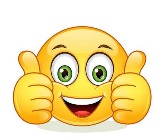 15, 14, 13, 12Хорошо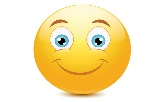 11, 10, 9, 8, 7Удовлетворительно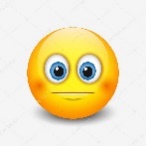 от 6 и нижеНеудовлетворительно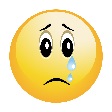 